ПАСПОРТдорожной безопасности Государственного бюджетного дошкольного образовательного учреждения детского сада № 145 Адмиралтейского района Санкт-ПетербургаПриложения(наб. Обводного канала, дом 151-153)Обозначение на схемах безопасного передвижения взрослых с детьми  -  нахождение светофора    - нахождение пешеходного перехода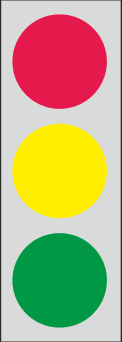 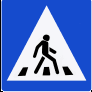 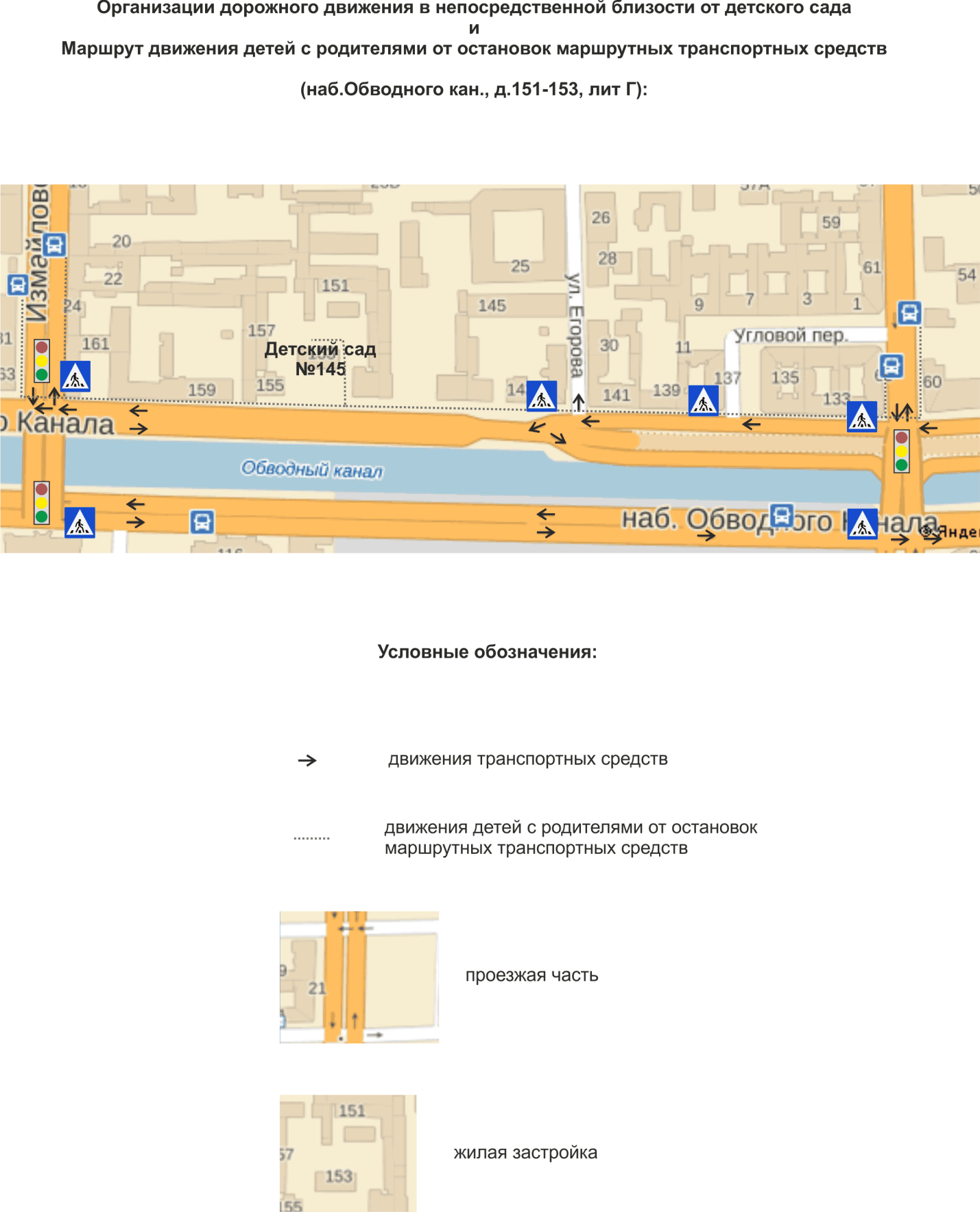 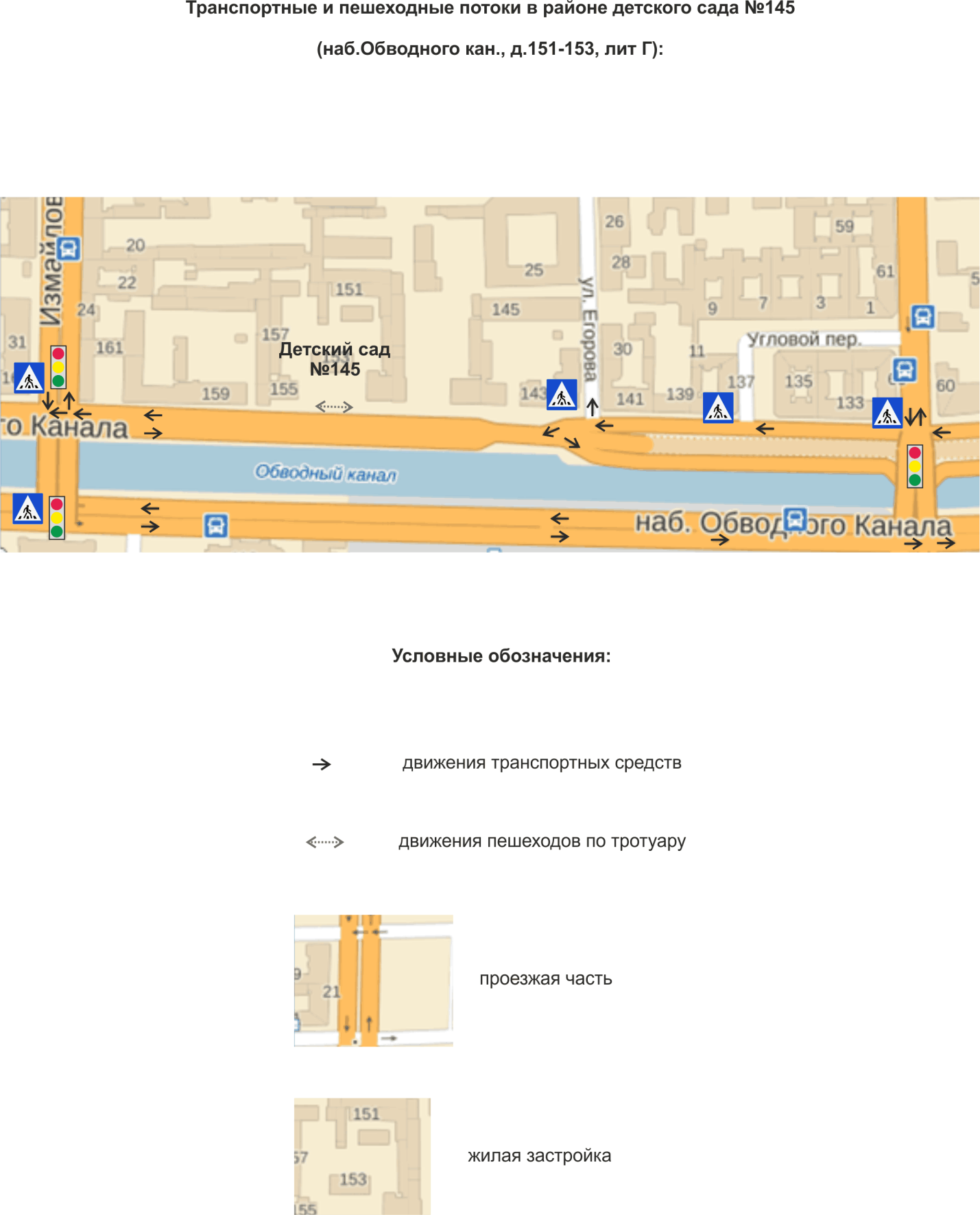 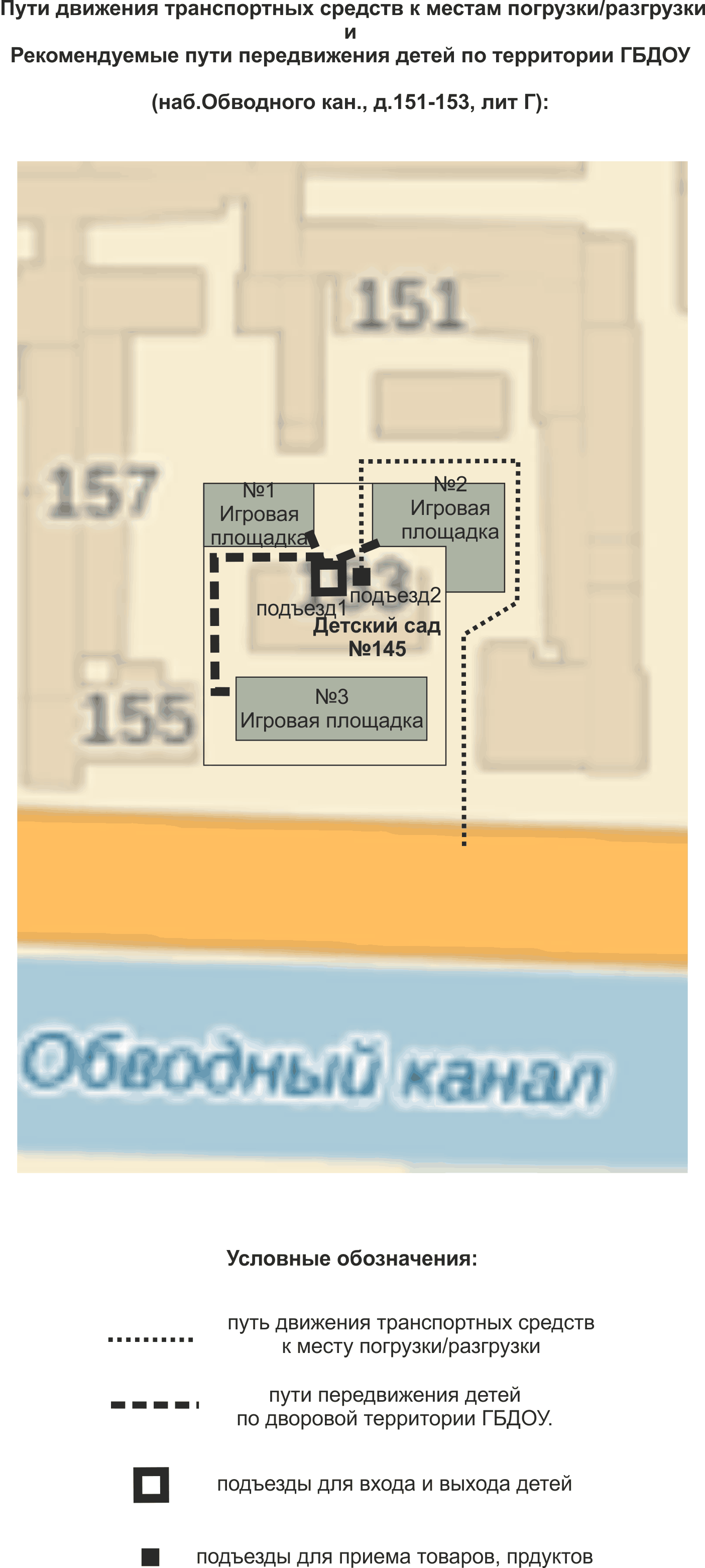 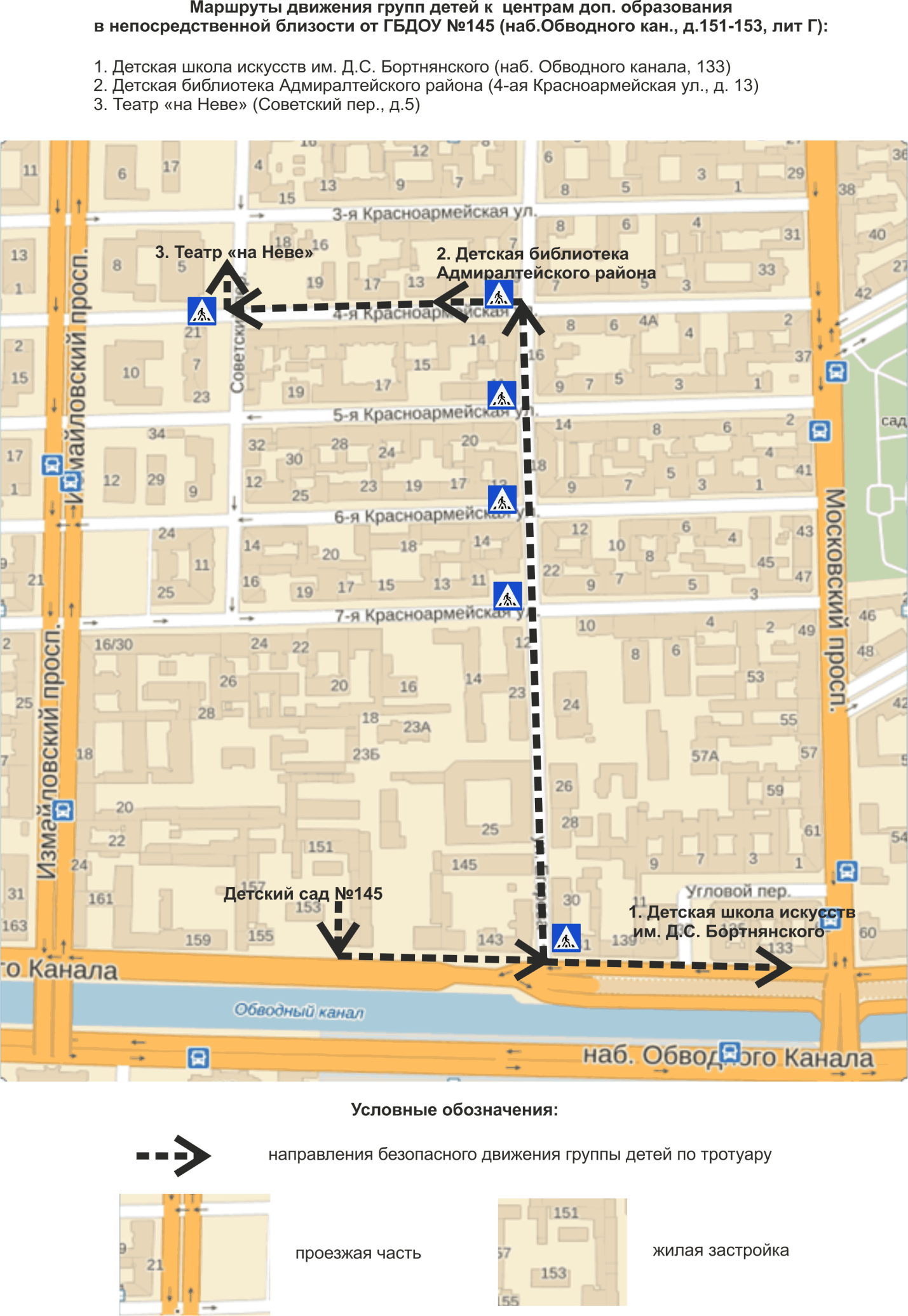 